Chapter- 3 RAIN ON THE ROOFBy- Coates Kinney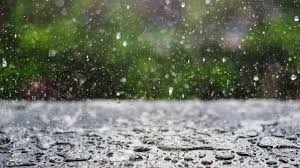 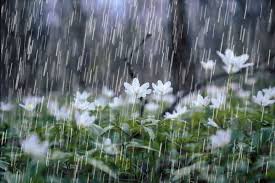 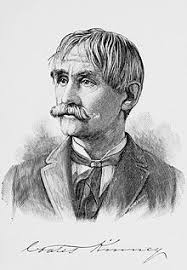 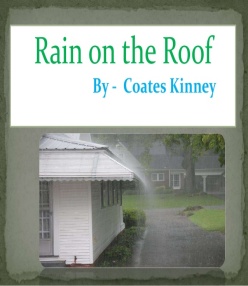  INTRODUCTIONWhen the sky is covered with dark clouds and it starts raining, everybody feels thrilled. One wishes to lie in a cosy bed and thousands of fancies rush through his mind. It is most joyful to enjoy listening to the music of the pattering sound of the rain-drops on the shingles of the roof. The poet expresses his love for nature and its beauty.This lyrical poem “Rain on the Roof” by Coates Kinney presents the memories aroused in the poet’s mind by the showers falling on the tin roof. Through a number of metaphors, the poet shows that the drops of rain falling on the shingles of the roof sends a train of thoughts running in his mind. He is reminded of the way his mother used to bid him and his siblings a good night and put them to sleep. The poet connects his present with his past through the memories revived by the rain.TitleMESSAGEThe poem conveys the message that rain has therapeutic and healing powers and forms lasting memories in the human mind of the sights, sound, fragrances and our experience associated with it, especially those involving our loved ones. Rain refreshes and rejuvenate us and forces us to recollect and relive our past memories.LITERARY DEVICESAlliterationHere the poet personifies darkness who is presented to be in a melancholy mood and sheds tears in the form of raindrops.And a thousand recollectionsWeave their air-threads into woofRecollections are personified here as they are shown to be weaving cloth with threads of air.